　　　　　　　　　　　　　　　　　　　　　　　　　　　　　　　　　　令和６年１月２２日全国福祉高等学校長会加盟校長学科主任等代表者　　　　各位　　　　　　　　　　　　　　　　　　　　　　　　全国福祉高等学校長会調査統計研究部　　　　　（埼玉県立誠和福祉高等学校長）　　理事　杤原正浩　　　　　　　　　　　　　     調査の協力について（ご依頼）時下、ますますご清祥のこととお喜び申し上げます。さて、第３６回介護福祉士国家試験受験状況調査を実施するにあたり、併せて新型コロナウイルス感染症拡大の影響に関する内容と能登半島地震に関するアンケートも実施いたします。つきましては、校務ご多忙の折とは存じますが、介護福祉士国家試験を受験された学校におかれましては、第３６回介護福祉士国家試験受験状況調査と併せて、ご協力をよろしくお願いします。記１　目的　　新型コロナウイルス及び能登半島地震による介護福祉士国家試験受験への影響を把握する。２　期日　　令和６年２月８日（木）３　報告方法　各校下記のQRコードからご回答ください。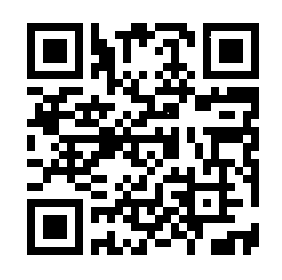 ４　その他 　(1)本調査は介護福祉士国家試験受験校を対象としております。(2)ご質問などありましたら、下記連絡先までお問い合わせください。連絡先　全国福祉高等学校長会　調査統計研究部　連絡先　中嶋　芳乃（埼玉県立誠和福祉高等学校）メール　nakajima.yoshino.08@spec.ed.jp